Вечера на хуторе близ Диканьки Иллюстрации Виктора Анатольевича КорольковаИллюстрации Виктора Анатольевича Королькова 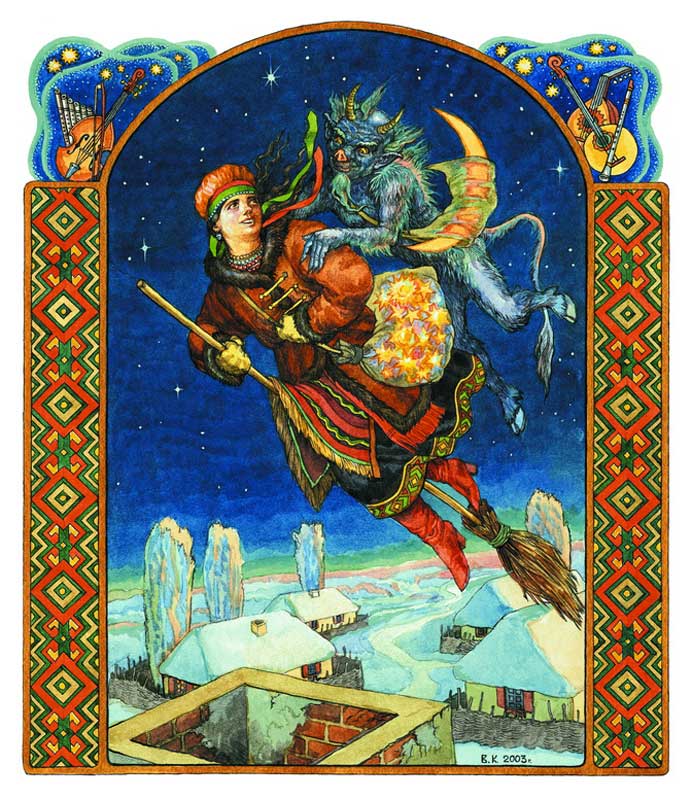 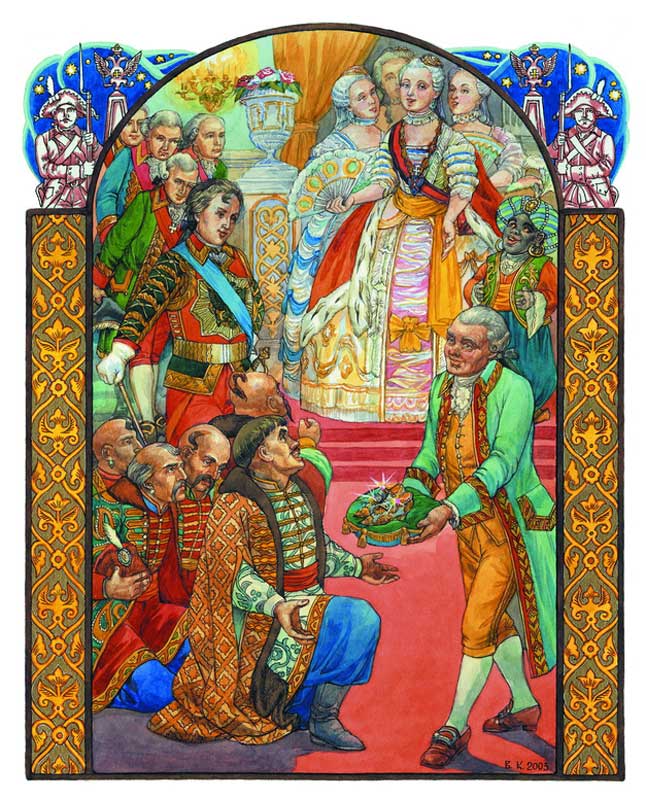 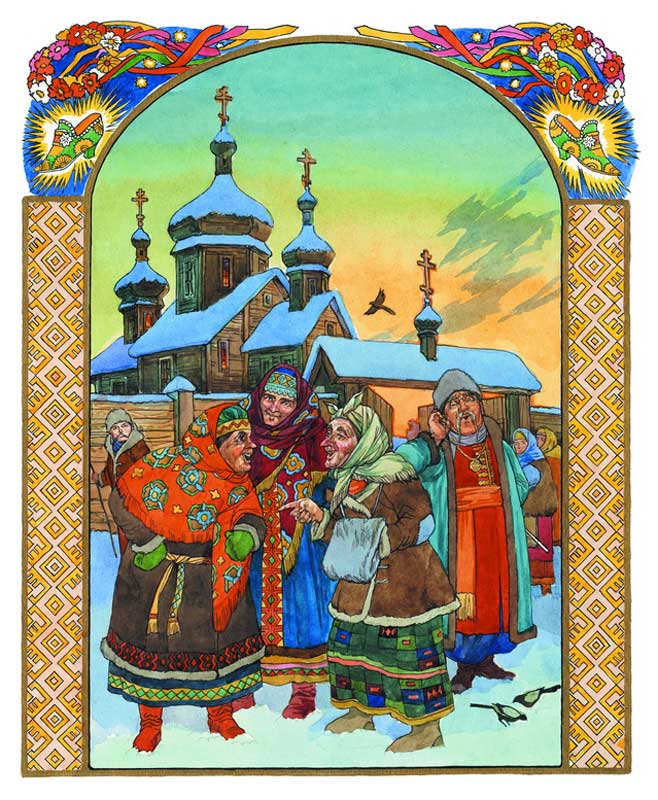 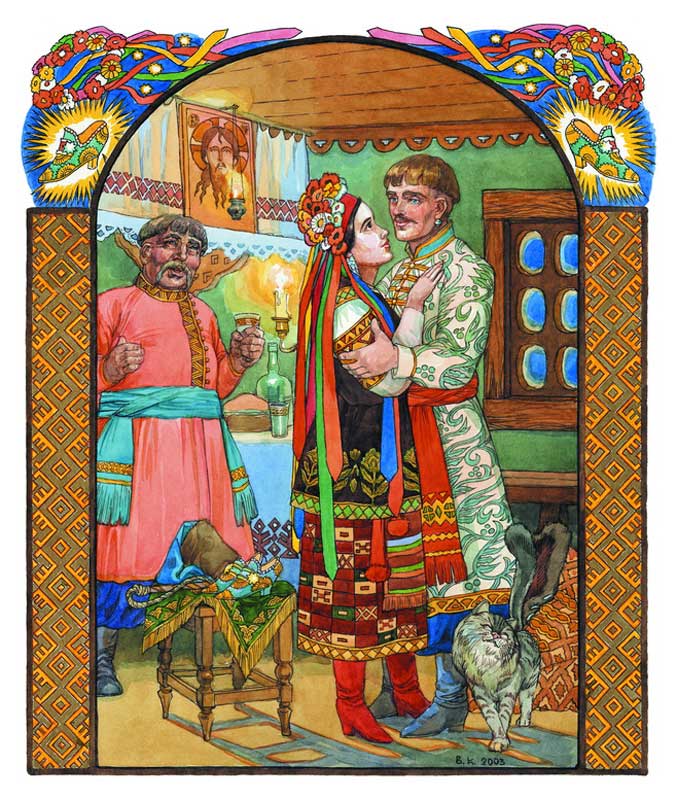 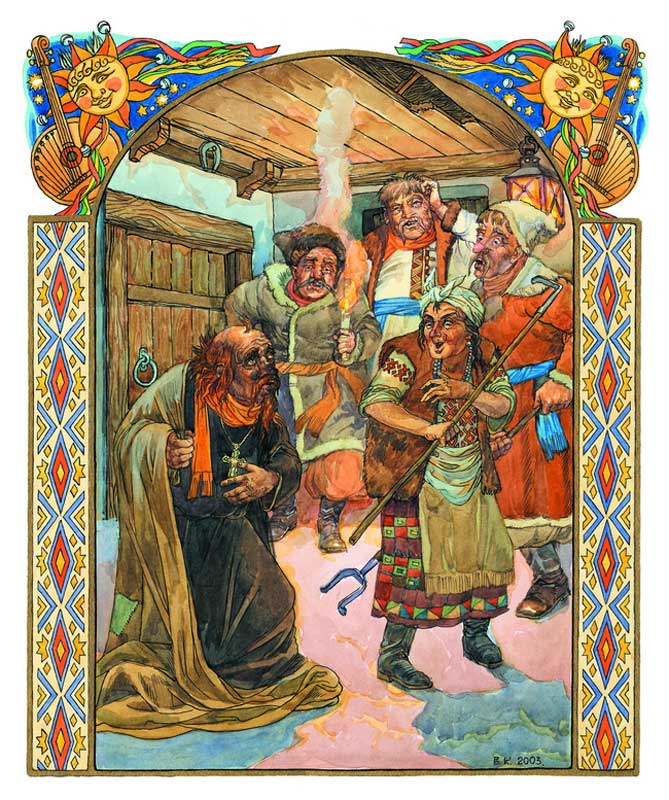 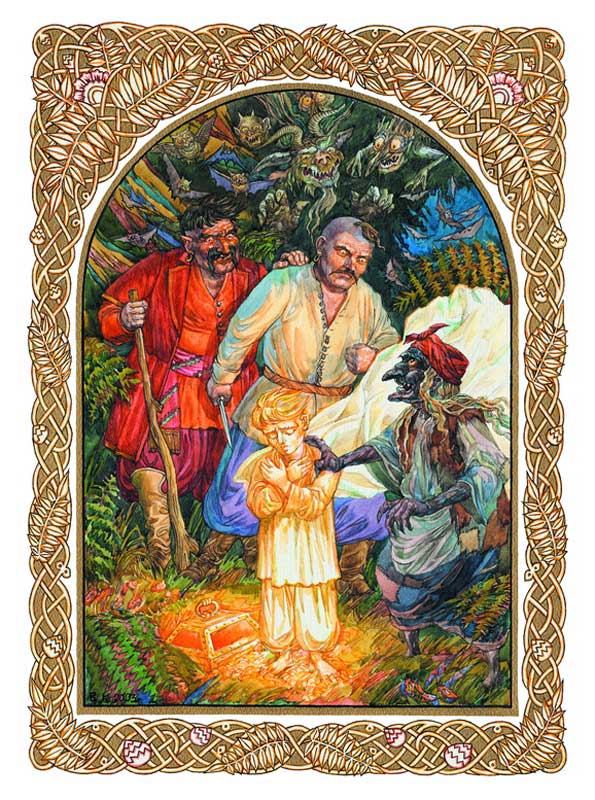 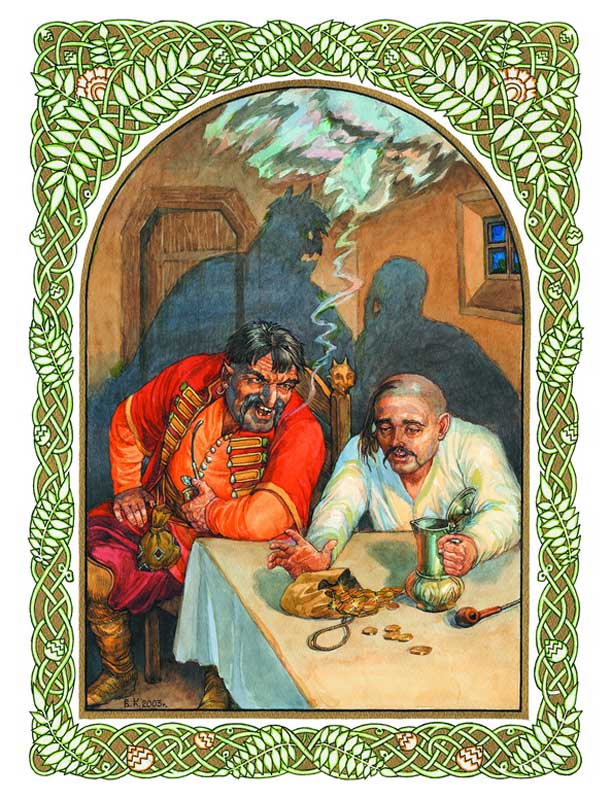 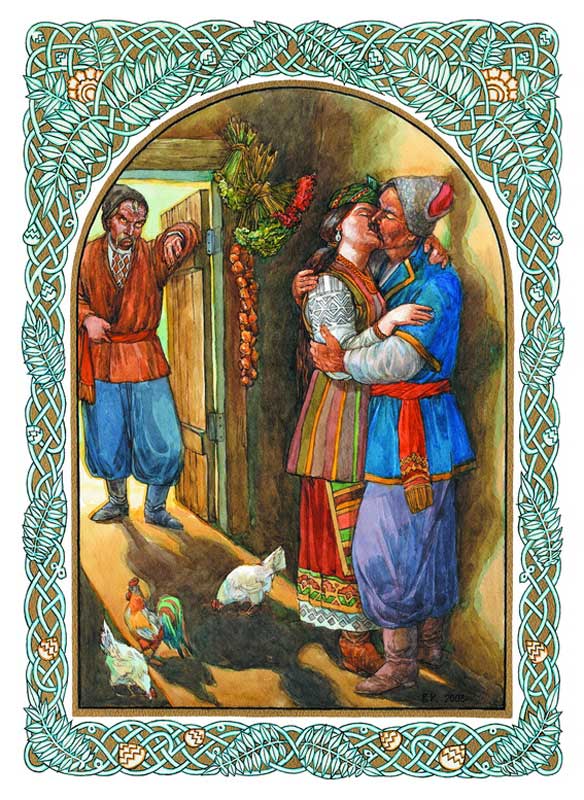 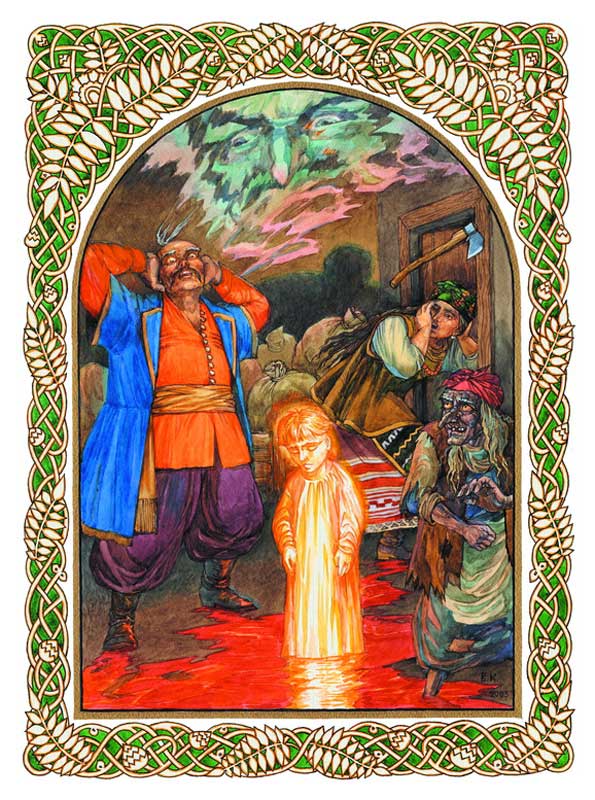 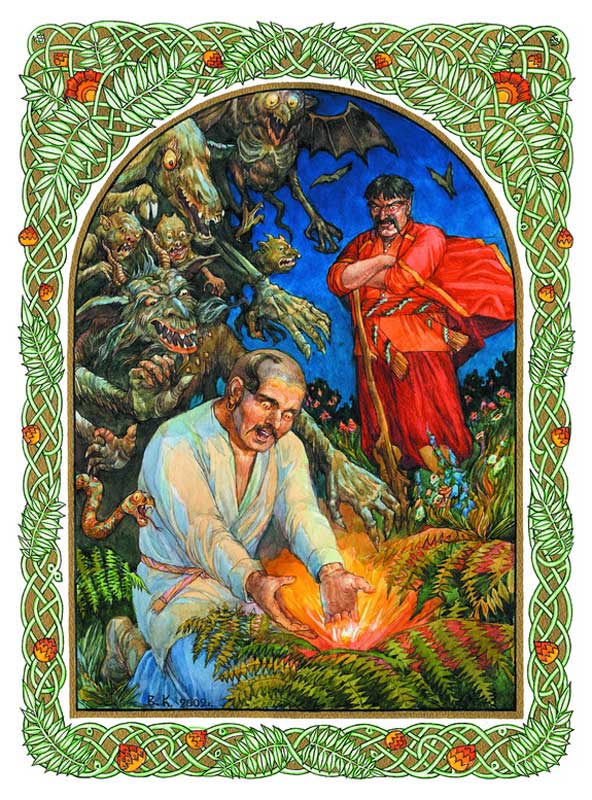 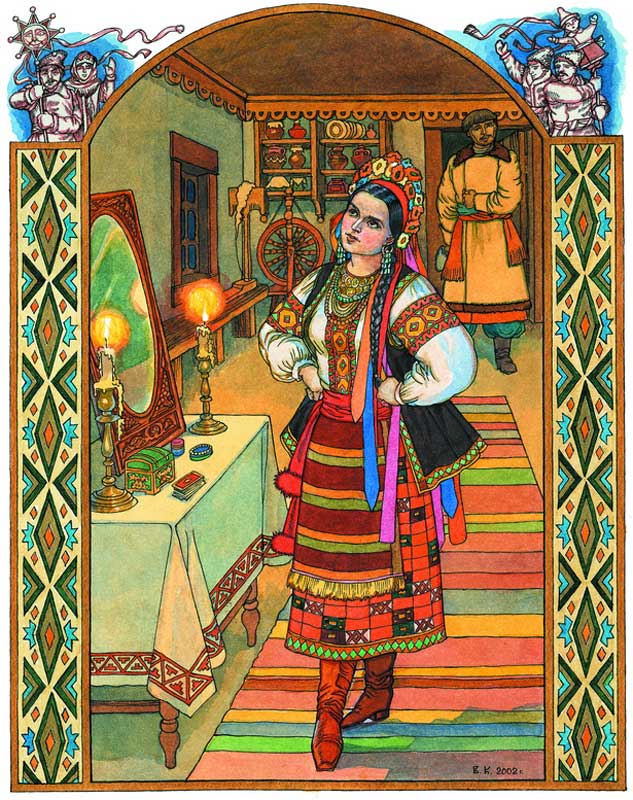 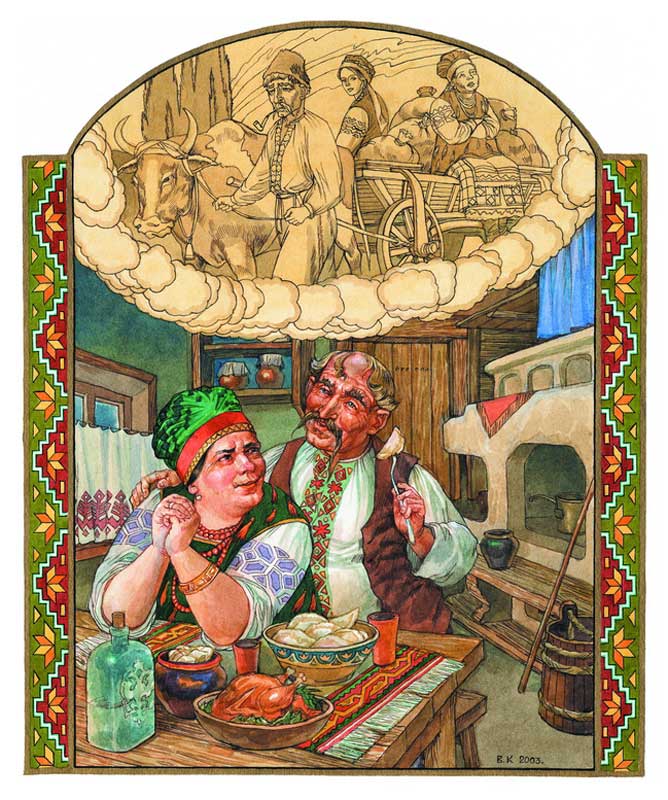 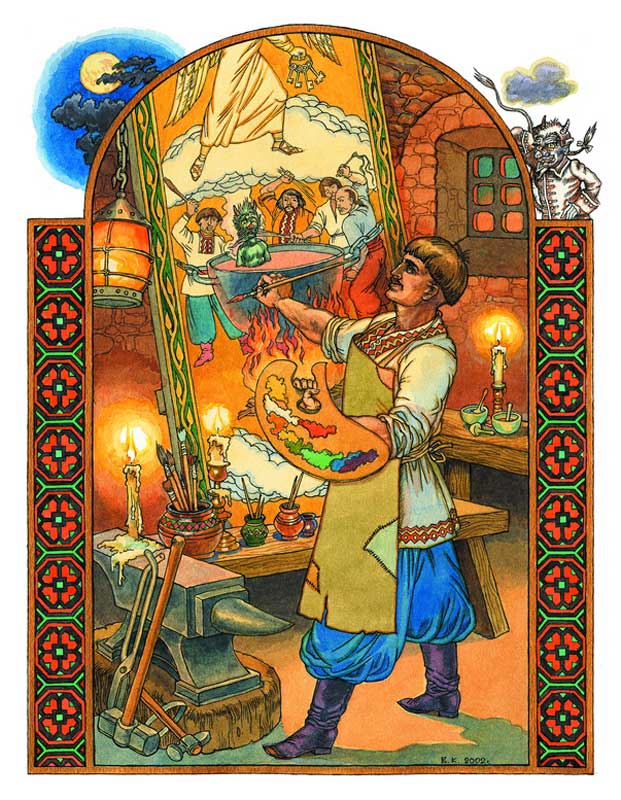 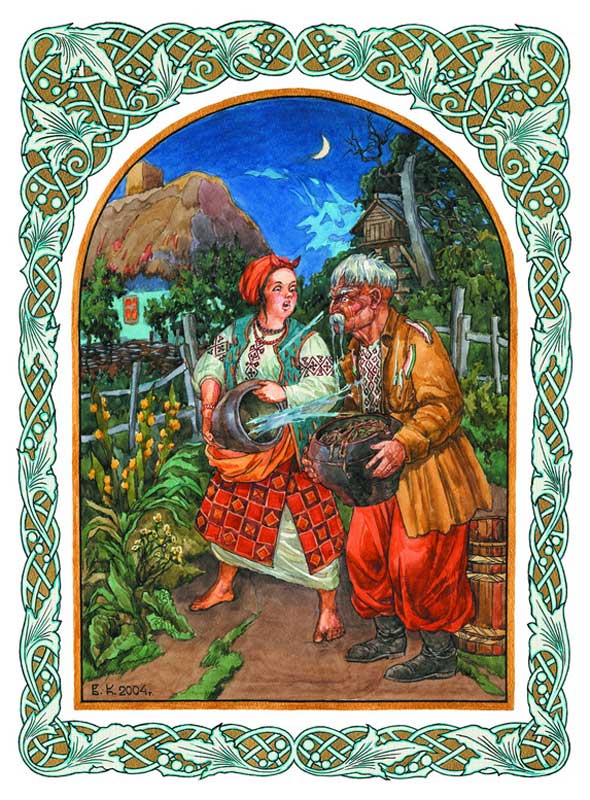 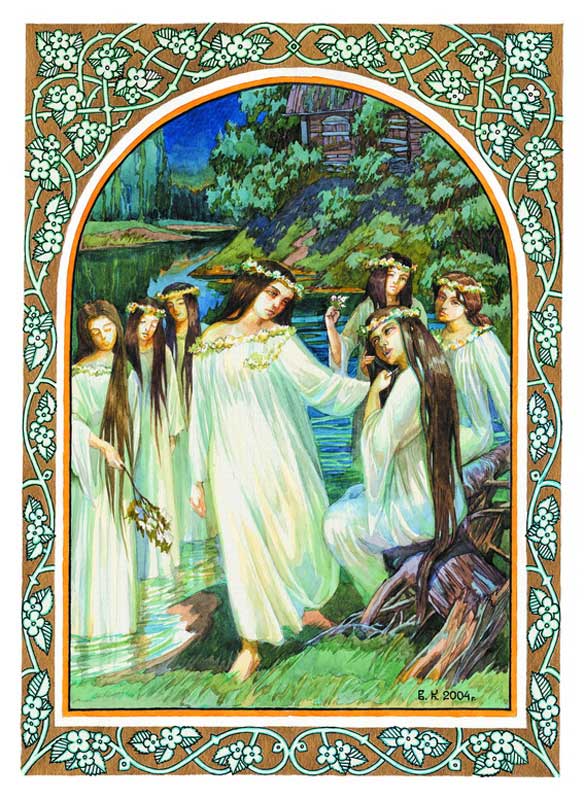 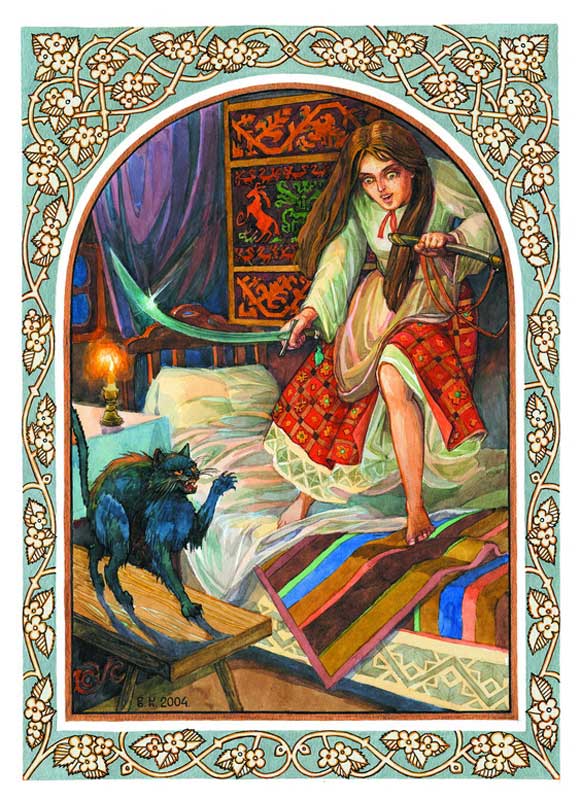 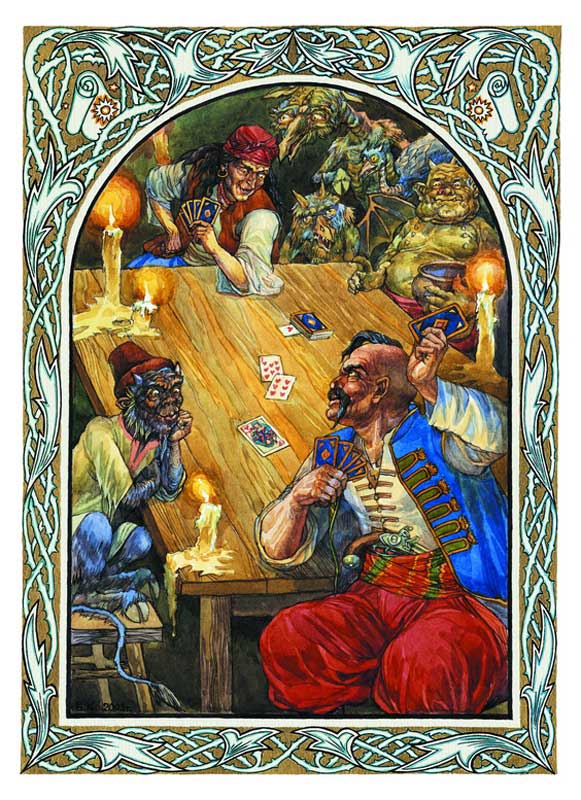 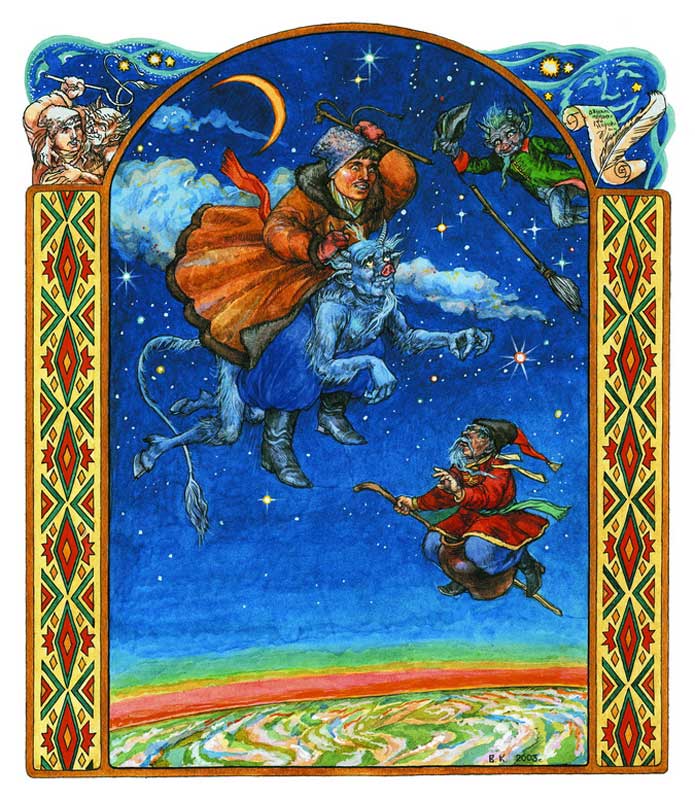 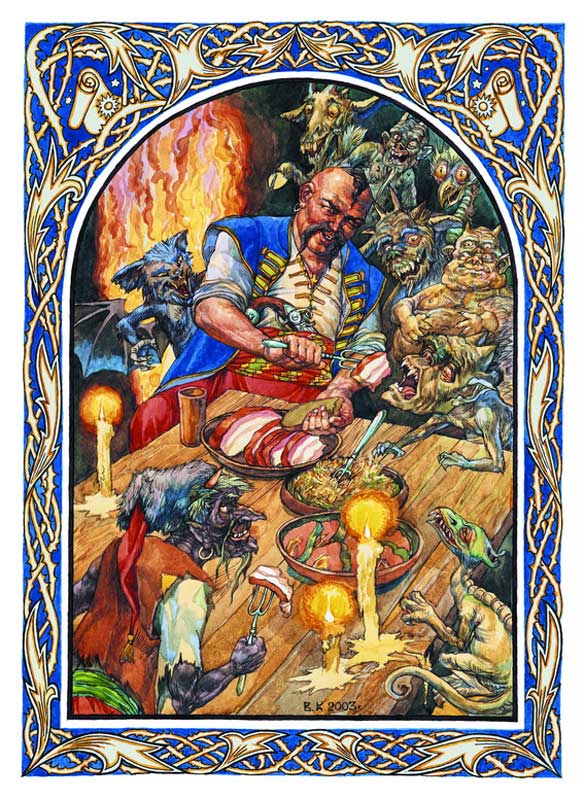 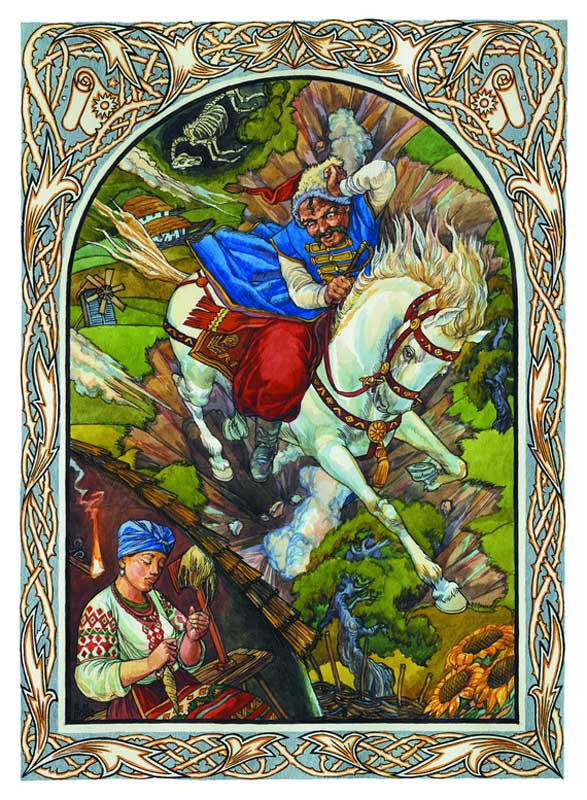 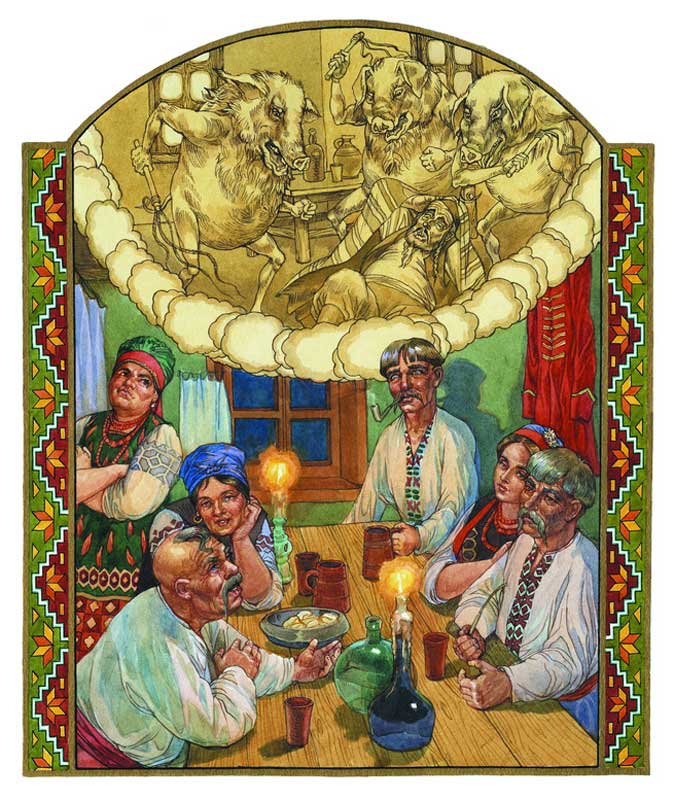 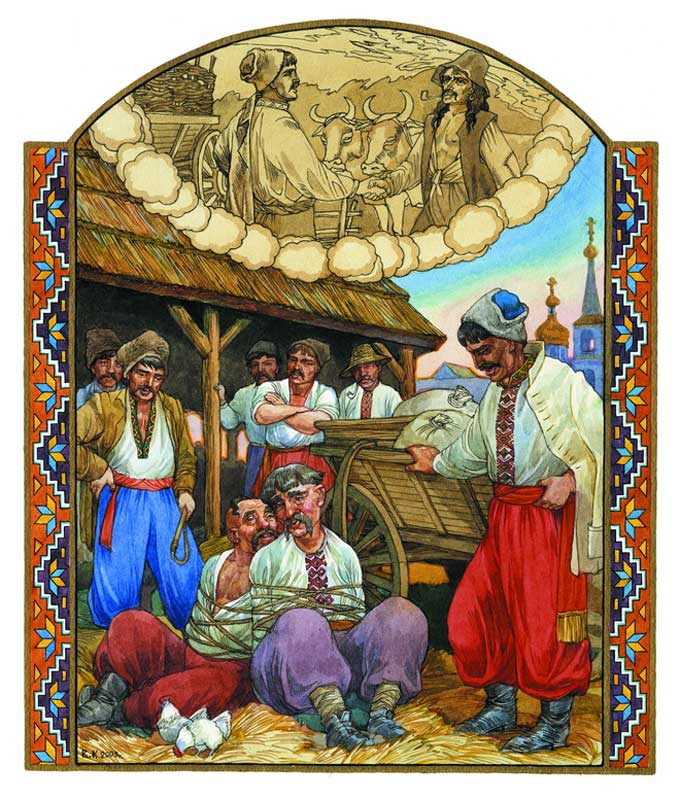 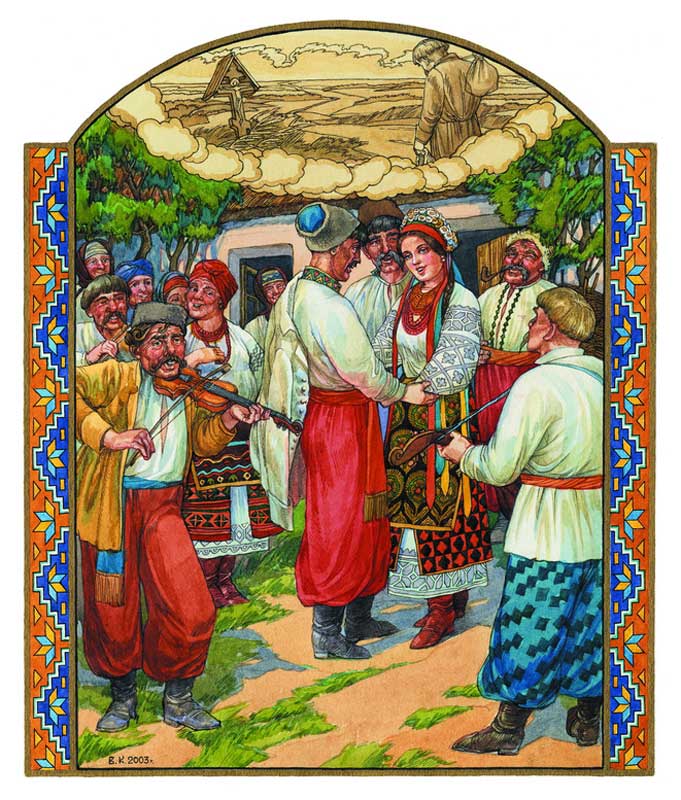 You might also like: 